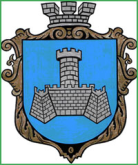 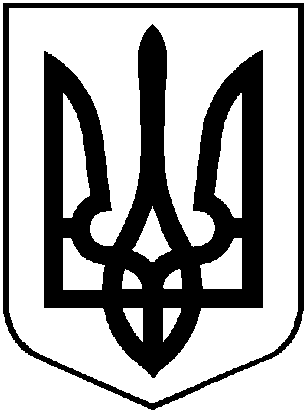 УКРАЇНАВІННИЦЬКОЇ ОБЛАСТІМІСТО ХМІЛЬНИКРОЗПОРЯДЖЕННЯМІСЬКОГО ГОЛОВИвід 05 липня 2021 р.                                                                       №390-рПро підготовку та проведенняу міському парку культури та відпочинку ім. Т.Г. Шевченка обласного культурно-мистецького проєкту«Музика понад часом» 	В рамках відзначення 30-ї річниці незалежності України, враховуючи розпорядження голови Вінницької ОДА від 22 липня 2021 року №559, керуючись ст. 42, 59 Закону України «Про місцеве самоврядування в Україні»:Провести 7 серпня   2021 року з 16:00 год. до  22:00 год.  в міському парку культури та відпочинку ім. Т.Г. Шевченка  обласний культурно - мистецький проєкт «Музика понад часом».Утворити організаційний комітет із підготовки та проведення в міському парку культури і відпочинку ім. Т.Г. Шевченка  обласного культурно - мистецького проєкту «Музика понад часом». (надалі – Оргкомітет)  згідно з Додатком 1.Затвердити план заходів із підготовки та проведення в міському парку культури і відпочинку ім. Т.Г. Шевченка  обласного культурно - мистецького проєкту «Музика понад часом» згідно з Додатком 2.Затвердити список відповідальних осіб, які закріплені за окремими ділянками роботи під час проведення в міському парку культури і відпочинку ім. Т.Г. Шевченка  обласного культурно - мистецького проєкту «Музика понад часом» згідно з  Додатком 3Контроль за виконанням цього розпорядження покласти на заступника міського голови з питань діяльності виконавчих органів міської ради                     Сташка А.В., супровід на начальника Відділу культури і  туризму  Хмільницької міської ради Цупринюк Ю.С.Міський голова 		             			     Микола ЮРЧИШИН	С.П.Маташ А.В.СташкоЮ.С.ЦупринюкО.В. Тендерис Додаток  1до розпорядження міського головивід 05 серпня 2021р.№390-рС К Л А ДОРГАНІЗАЦІЙНОГО КОМІТЕТУіз підготовки та проведення в міському парку культури та відпочинку ім. Т.Г. Шевченка  обласного культурно – мистецького проєкту «Музика понад часом»(надалі Оргкомітет)Міський голова                                                            	Микола ЮРЧИШИНДодаток  2до розпорядження міського головивід 05  серпня 2021р.№390-рПЛАН ЗАХОДІВіз підготовки та проведення в міському парку культури та відпочинку                                ім. Т.Г. Шевченка  обласного культурно - мистецького проєкту «Музика понад часом»14:00 год. – 20:00 год. - катання на катамарах, каяках;10:00 год. – встановлення звукопідсилювальної апаратури;10:30 год. - встановлення стільців на галявині біля великої сцени та танцювального майданчика;14:00 год. – 21:00 год. - привіз/відвіз працівників закладів культури;13:00 год. – 14:00 год. – заїзд учасників проєкту;16:00 год. –16:10 год. -  початок фестивалю;15:30 год. – 20:00 год. - мистецька акція «Малюємо музику»;16:00 год. – 17:00 год. - стилізований показ суконь 19-20 ст.;15:30 год. – 16:10 год. - тематична локація: концертна програма квартету дерев’яних духових інструментів «Гальярда» Вінницької обласної філармонії ім. М.Д.Леонтовича (художній керівник Ярослав Фіськов);15:30 год. – 21:30 год. - робота тематичних локацій, виставок, дитячого містечка, фуд-зона, майстер-класів із класичної хореографії, фото-зон;16:00 год. – 16:15 год. - вітання керівництва;16:15 год. – 17:15 год. - основна сцена: концертна програма Подільського камерного хору «Леонтович –капела» Вінницької обласної філармонії ім. М.Д.Леонтовича;17:15 год. – 18:15 год. - саундчек – підготовка до виступу симфонічного оркестру Вінницької обласної філармонії ім. М.Д. Леонтовича;18:20 год. – 20:00 год. - виступ симфонічного оркестру Вінницької обласної філармонії ім. М.Д.Леонтовича;20:30 год. – 22:00 год. - кіно під відкритим небом.Міський голова                                                            	Микола ЮРЧИШИНДодаток  3до розпорядження міського головивід 05   серпня  2021р.№390-рСПИСОК ВІДПОВІДАЛЬНИХ ОСІБ,які закріплені за окремими ділянками роботи під час проведення в міському парку культури та відпочинку  ім. Т.Г. Шевченка  обласного культурно - мистецького проєкту «Музика понад часом»Міський голова                                                     	Микола ЮРЧИШИНСТАШКОАндрій Володимировичзаступник міського голови з питань діяльності виконавчих органів міської ради, голова Оргкомітетузаступник міського голови з питань діяльності виконавчих органів міської ради, голова ОргкомітетуМАТАШСергій ПетровичЦУПРИНЮКЮлія Степанівна керуючий справами виконавчого комітету міської ради, заступник голови Оргкомітетуначальник Відділу культури і туризму Хмільницької міської ради, секретар Оргкомітетукеруючий справами виконавчого комітету міської ради, заступник голови Оргкомітетуначальник Відділу культури і туризму Хмільницької міської ради, секретар ОргкомітетуРОМАНЮКВалерій Олександрович РОМАНЮКВалерій Олександрович начальник  Хмільницького районного відділу поліції ГУНП у Вінницькій області /за згодою/начальник  Хмільницького районного відділу поліції ГУНП у Вінницькій області /за згодою/МУРЗАНОВСЬКА Наталя Миколаївнав.о. начальника Управління освіти, молоді та спорту Хмільницької міської радив.о. начальника Управління освіти, молоді та спорту Хмільницької міської радиМАЗУРНаталія Петрівнаначальник відділу інформаційної діяльності та комунікацій із громадськістю міської радиначальник відділу інформаційної діяльності та комунікацій із громадськістю міської радиПАЦАНІВСЬКА Наталія Миколаївна МАЦЕНКО                     Тетяна Миколаївнадиректор КЗ "Історичний музей                                м. Хмільника" Хмільницької міської радидиректор КЗ «Історичний музей імені Василя Порика» Хмільницької міської радидиректор КЗ "Історичний музей                                м. Хмільника" Хмільницької міської радидиректор КЗ «Історичний музей імені Василя Порика» Хмільницької міської радиПРОКОПОВИЧ Ольга Дмитрівнаначальник загального відділу міської радиначальник загального відділу міської радиШМАЛЬОлександр ГеннадійовичПРОКОПОВИЧ Юрій Іванович в.о. начальника Управління житлово-комунального господарства та комунальної власності Хмільницької міської радиначальник КП «Хмільниккомунсервіс» Хмільницької  міської  ради в.о. начальника Управління житлово-комунального господарства та комунальної власності Хмільницької міської радиначальник КП «Хмільниккомунсервіс» Хмільницької  міської  ради ТИМОШЕНКО Ірина Ярославівна начальник Управління праці та соціального захисту населення Хмільницької міської радиначальник Управління праці та соціального захисту населення Хмільницької міської радиФРАНЧУКАндрій МиколайовичДОНЧЕНКО Олександр ВасильовичКУЦКІРОлена Василівна ТИТУЛААндрій ПетровичШКАТЮКТетяна СергіївнаБИЧОКГанна МихайлівнаМАТВІЮКНаталя ВасилівнаСУХИЙМикола ОлексійовичОСТАПЧУК	Світлана ГригорівнаФРАНЧУКАндрій МиколайовичДОНЧЕНКО Олександр ВасильовичКУЦКІРОлена Василівна ТИТУЛААндрій ПетровичШКАТЮКТетяна СергіївнаБИЧОКГанна МихайлівнаМАТВІЮКНаталя ВасилівнаСУХИЙМикола ОлексійовичОСТАПЧУК	Світлана Григорівна------------------в.о. директора КПНЗ Хмільницька школа мистецтвв.о. директора КЗ «Будинок культури» Хмільницької міської ради в.о. директора КЗ «Бібліотека для дорослих» Хмільницької міської ради староста сіл: с. Соколова, с. Березна, с. Крупин,                       с. Чудинівці, с. Куманівці (з центром у селі Соколова)староста сіл:  с. Великий Митник, с. Філіопіль, с. Будків, с. Малий Митник,  с.Кушелівка(з центром у селі Великий Митник)староста сіл:   с. Лозова, с. Педоси, с. Вуглис. Гулі, с. Думенки, с. Лелітка, с. Вербівка,                  с. Крутнів (з центром у селі Лозова)староста сіл: с. Кривошиї, с. Колибабинці,                      с. Сьомаки, с. Сербанівка, с. Білий Рукав                         (з центром у селі Кривошиї)староста сіл: с. Широка Гребля, с. Голодьки,             с. Стара Гута (з центром у селі Широка Гребля)староста сіл:  с. Кожухів, с. Лісне, селище Красносілка, с. Теси, с. Іванівці, с. Лука, с. Осічок, с. Шевченка, с. Лисогірка, с. Медведівка (з центром у селі Кожухів)в.о. директора КПНЗ Хмільницька школа мистецтвв.о. директора КЗ «Будинок культури» Хмільницької міської ради в.о. директора КЗ «Бібліотека для дорослих» Хмільницької міської ради староста сіл: с. Соколова, с. Березна, с. Крупин,                       с. Чудинівці, с. Куманівці (з центром у селі Соколова)староста сіл:  с. Великий Митник, с. Філіопіль, с. Будків, с. Малий Митник,  с.Кушелівка(з центром у селі Великий Митник)староста сіл:   с. Лозова, с. Педоси, с. Вуглис. Гулі, с. Думенки, с. Лелітка, с. Вербівка,                  с. Крутнів (з центром у селі Лозова)староста сіл: с. Кривошиї, с. Колибабинці,                      с. Сьомаки, с. Сербанівка, с. Білий Рукав                         (з центром у селі Кривошиї)староста сіл: с. Широка Гребля, с. Голодьки,             с. Стара Гута (з центром у селі Широка Гребля)староста сіл:  с. Кожухів, с. Лісне, селище Красносілка, с. Теси, с. Іванівці, с. Лука, с. Осічок, с. Шевченка, с. Лисогірка, с. Медведівка (з центром у селі Кожухів)№Назва заходуЛокаціяЧасВідповідальнийКатання на катамарах, каякахОзеро12:00 год. –20:00 год.Прокопович Ю.І.Встановлення звукопідсилювальної апаратуриТанцювальний майданчик10:00 год.Донченко О.В.Цупринюк Ю.С.Встановлення мольбертів для музеїв Центральна алея парку 10:00 год. Горчаков С.В. Степанюк Д.А.Чабан В.А. Встановлення стільцівГалявина біля великої сцени10:30 год.Донченко О.В.Цупринюк Ю.С.Горчаков С.В. Степанюк Д.А.Чабан В.А.Крамар Л.В. Встановлення стільцівТанцювальний майданчик 10:30 год.Донченко О.В.Цупринюк Ю.С.Горчаков С.В. Степанюк Д.А.Чабан В.А.Крамар Л.В.Стилізований показ суконь 19-20 ст.Парк15:30 год. –20:30 год.Крамар Л.В.Куцкір О.В.Привіз/відвіз  працівників закладів культуриСела /парк 14:00 год. –21:00 год.  Мурзановська Н.М.Старости  